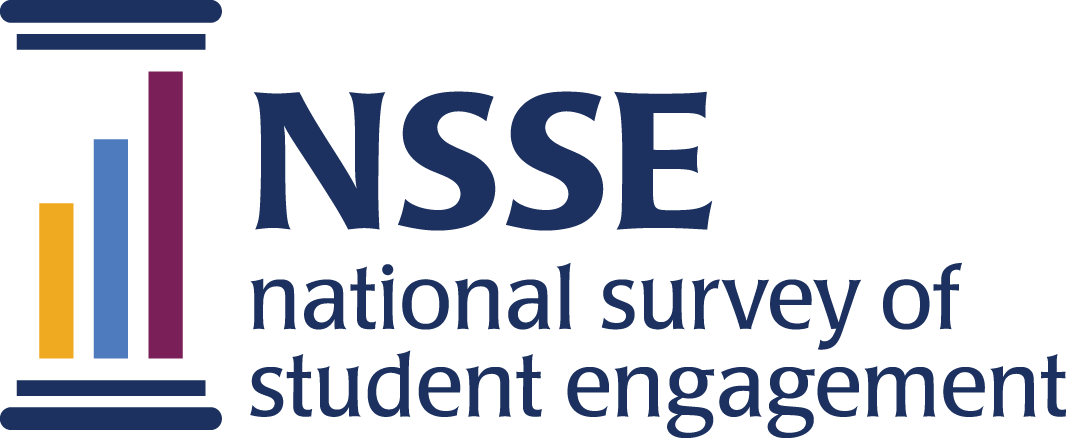 NSSE 2023 Data CodebooksUniversity of Wisconsin Comprehensives ConsortiumSurvey questions are listed in the order that students received them. Response options appear in italics beneath. Variable names appear in brackets (e.g., [UWC01_23]) after each item. Items that are recoded (e.g., reversed response values) or derived (new computed values such as age category or total number of written pages) from original question(s) are shaded and prefaced by a bracket and the word "RECODED" or "DERIVED." 

NSSE codebooks correspond to the final data we deliver in the summer and contain information on variables (EIs, recodes, derived variables, etc.) not included in the raw data files available for download in the spring. Like NSSE data, codebooks are subject to revision until the Institutional Report is delivered in August.University of Wisconsin Comprehensives ConsortiumWe would like you to answer some additional questions regarding your undergraduate experience. These questions take about 3 minutes to answer. Your continued participation is voluntary.How satisfied have you been with the availability of courses needed to fulfill general education requirements? [UWC01_23]Response options: Very dissatisfied=1; Somewhat dissatisfied=2; Somewhat satisfied=3; Very satisfied=4; Not applicable (haven’t tried to take any yet) (coded as missing)=9 [RECODED] To accommodate SAS users, recodes of question 1 are included in the data file to include “Not applicable” as a valid response.How satisfied have you been with the availability of courses needed to fulfill general education requirements? [UWC01_23R]Values: Very dissatisfied=1; Somewhat dissatisfied=2; Somewhat satisfied=3; Very satisfied=4, Not applicable (haven’t tried to take any yet)=9Please rate the following as obstacles to your academic progress during the current academic year:Response options: Major obstacle=4; Minor obstacle=3; Moderate obstacle=2; Not an obstacle at all=1Money/finances [UWC02a_23]Work obligations [UWC02b_23]Family obligations [UWC02c_23]Personal health issues, physical or mental [UWC02d_23]Lack of personal motivation [UWC02e_23]Poor academic performance [UWC02f_23]Difficulties getting the courses you need [UWC02g_23]Lack of good academic advising [UWC02h_23]Lack of sufficient financial aid [UWC02i_23]Other, please specify: [UWC02j_23] [UWC02j_23_txt]How would you rate the match between your math placement and your Math skills? [UWC03_23]Response options: I was placed in a Math course that was too basic for my skill set=1; I was placed in a Math course that was appropriate for my skill set=2; I was placed in a Math course that was too advanced for my skill set=3; I was not placed in a Math course when I began college (coded as missing)=9 [RECODED] To accommodate SAS users, recodes of question 3 are included in the data file to include “I was not placed in a Math course when I began college” as a valid response.
How would you rate the match between your math placement and your Math skills? [UWC03_23R]    Values: I was placed in a Math course that was too basic for my skill set=1; I was placed in a Math course that was appropriate for my skill set=2; I was placed in a Math course that was too advanced for my skill set=3; I was not placed in a Math course when I began college=9How would you rate the match between your English placement and your writing skills? [UWC04_23]Response options: I was placed in an English course that was too basic for my skill set=1; I was placed in an English course that was appropriate for my skill set=2; I was placed in an English course that was too advanced for my skill set=3; I was not placed in an English course when I began college (coded as missing)=9 [RECODED] To accommodate SAS users, recodes of question 4 are included in the data file to include “I was not placed in an English course when I began college” as a valid response.
How would you rate the match between your English placement and your writing skills? [UWC04_23R]    Values: I was placed in an English course that was too basic for my skill set=1; I was placed in an English course that was appropriate for my skill set=2; I was placed in an English course that was too advanced for my skill set=3; I was not placed in an English course when I began college=9How much has your experience at this institution contributed to your knowledge, skills, and personal development in the following areas? Response options: Very little=1; Some=2; Quite a bit=3; Very much=4Identifying a focused research question [UWC05a_23]Selecting information appropriate to concept or research question [UWC05b_23]Critically evaluating source material, such as existing research, knowledge, and/or views [UWC05c_23]Using and citing information correctly and ethically [UWC05d_23]Reflecting on the implications and/or limitations of the research [UWC05e_23]Synthesizing information from multiple sources to address your research question [UWC05f_23]For each of the following experiences, please indicate how many times you have participated: Response options: None=0; Once=1; Twice=2; Three times=3; Four or more times=4 Participate in an internship, co-op, field experience, student teaching, or clinical placement [UWC06a_23]Participate in a learning community or some other formal program where groups of students take two or more classes together [UWC06b_23]Participate in a study abroad program [UWC06c_23]Work with a faculty member on a research project [UWC06d_23]Complete a culminating senior experience (capstone course, senior project or thesis, portfolio, recital, comprehensive exam, etc.) [UWC06e_23]Service-learning [UWC06f_23]For each of the following experiences that you have participated or are currently participating in, to what extent is it related to your major?Response options: None at all=0; A little=1; A moderate amount=2; A lot=4; A great deal=5; Not applicable, I have not participated in this (coded as missing)=9 Participate in an internship, co-op, field experience, student teaching, or clinical placement [UWC07a_23]Participate in a learning community or some other formal program where groups of students take two or more classes together [UWC07b_23]Participate in a study abroad program [UWC07c_23]Work with a faculty member on a research project [UWC07d_23]Complete a culminating senior experience (capstone course, senior project or thesis, portfolio, recital, comprehensive exam, etc.) [UWC07e_23]Service-learning [UWC07f_23][RECODED] To accommodate SAS users, recodes of question 7 are included in the data file to include “Not applicable, I have not participated in this” as a valid response.Values: Not at all=0, Very little=1, A moderate amount=2, A lot=4, A great deal=5, Not applicable, I have not participated in this=9- Participate in an internship, co-op, field experience, student teaching, or clinical placement [UWC07a_23R]- Participate in a learning community or some other formal program where groups of students take two or more classes together [UWC07b_23R]- Participate in a study abroad program [UWC07c_23R]- Work with a faculty member on a research project [UWC07d_23R]- Complete a culminating senior experience (capstone course, senior project or thesis, portfolio, recital, comprehensive exam, etc.) [UWC07e_23R]- Service-learning [UWC07f_23R]For each of the following experiences that you have participated or are currently participating in, to what extent is it related to your career goal(s)?Response options: None at all=0; A little=1; A moderate amount=2; A lot=4; A great deal=5; Not applicable, I have not participated in this (coded as missing)=9 Participate in an internship, co-op, field experience, student teaching, or clinical placement [UWC08a_23]Participate in a learning community or some other formal program where groups of students take two or more classes together [UWC08b_23]Participate in a study abroad program [UWC08c_23]Work with a faculty member on a research project [UWC08d_23]Complete a culminating senior experience (capstone course, senior project or thesis, portfolio, recital, comprehensive exam, etc.) [UWC08e_23]Service-learning [UWC08f_23][RECODED] To accommodate SAS users, recodes of question 8 are included in the data file to include “Not applicable, I have not participated in this” as a valid response.Values: Not at all=0, Very little=1, A moderate amount=2, A lot=4, A great deal=5, Not applicable, I have not participated in this=9- Participate in an internship, co-op, field experience, student teaching, or clinical placement [UWC08a_23R]- Participate in a learning community or some other formal program where groups of students take two or more classes together [UWC08b_23R]- Participate in a study abroad program [UWC08c_23R]- Work with a faculty member on a research project [UWC08d_23R]- Complete a culminating senior experience (capstone course, senior project or thesis, portfolio, recital, comprehensive exam, etc.) [UWC08e_23R]- Service-learning [UWC08f_23R]Consortium page duration in minutes [DurationUWC]